Publicado en  el 27/12/2016 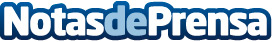 Inversores en bonos o acciones, sendas opuestas La divergencia es muy fuerte, hasta tal punto que las señales que ambos mercados envían a los inversores sobre el posible futuro que viene apuntan a dos realidades irreconciliablesDatos de contacto:Nota de prensa publicada en: https://www.notasdeprensa.es/inversores-en-bonos-o-acciones-sendas-opuestas Categorias: Internacional Finanzas Sociedad Recursos humanos http://www.notasdeprensa.es